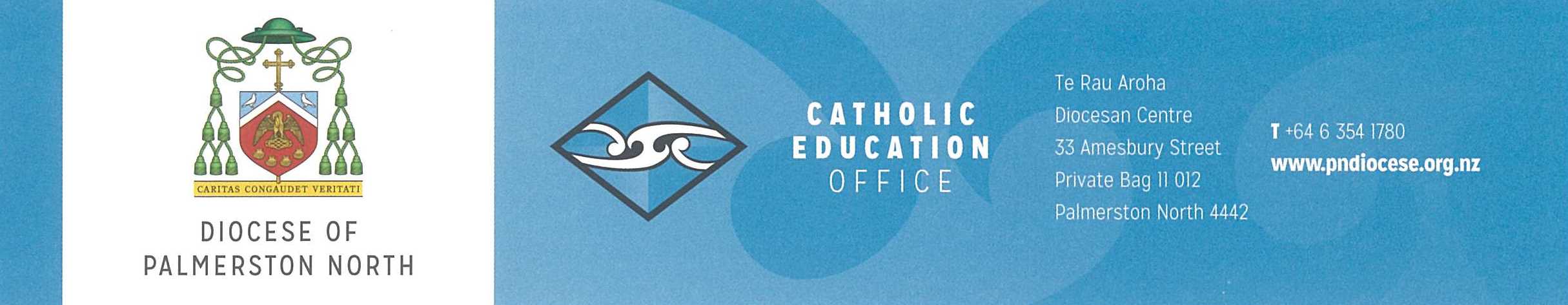 8 March 2019Dear Proprietor Appointees,As Bishop Charles representatives on the Boards of Trustee for schools of which he is Proprietor you are required to report to him annually regarding the special character of your school.  For this purpose, you will find attached a copy of the 2018 Annual Report to the Proprietor.   It is critical that this report is completed by you and is reflective of your thoughts as the Proprietor’s Appointees.  It is anticipated that you will collectively take responsibility for the completion of this report.  Certain areas of the report will require consultation with the Principal and the Director of Religious Studies for it to be completed.  In summary Bishop Charles as Proprietor wishes to receive a report on your collective thoughts about the “health and wellbeing” of the special Catholic character of your school including areas of special character focus and development.  It is important that as full information as possible is provided.You may find the following sources useful in compiling the report;School Charter (strategic and annual plan) which will specifically identify special character goals.The last Special Character External Review Report for your school - this report identifies ‘areas for development’. Your school’s Special Character Strategic Goals. These identify strategies for implementing ‘areas for growth’ as outlined in the External Review of Special Character.It is recommended the report is tabled at a Board meeting following its submission so please retain a copy of the final report for this purpose and return the signed original.   As we are only providing the report in a digital format this year, we are happy to receive it back in the same format or as hard copy whichever is easier for you.  Please return the signed completed report to this office by Friday 26 April 2019 digital reports should be emailed to Therresa Logan tlogan@pndiocese.org.nz.Bishop Charles has asked me to thank you for your ongoing commitment to supporting Catholic education in our diocese.  He is very aware of the time and effort you put into your role as his Proprietor’s Appointee and is deeply grateful for it.  As you will no doubt be aware, I am finishing in this role at the end of April, so I would like to take this opportunity to thank you for all you do to support and strengthen your school and wider faith community through your work on the board.  It has been a privilege working with you over the years and I wish you every blessing for the future. Yours in Christ,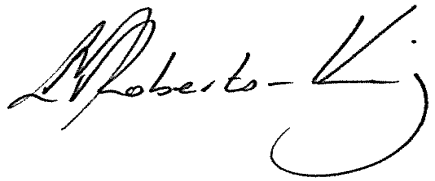 Lynette Roberts-KingManagerCatholic Education OfficeDiocese of Palmerston North 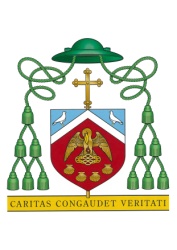 Proprietor’s Appointees Annual Report 		For the Year Ending 2018School: 		Town/City: 	List of Proprietor’s Appointees	Please sign if you contributed to the compilation of	this report:Name:		Signature: 	Name: 		Signature: 	Name: 		Signature: 	Name: 		Signature: 	Part One:  SPECIAL CATHOLIC CHARACTERWhat are your perceptions regarding the general state of the Catholic culture and religious life of the school?  What visible signs are there to support this?What in your judgement have been particular strengths of the school’s Special Character in 2018?What are your impressions of the strengths/opportunities of the Religious Education programme of the school?What has been a particular strength or challenge within the local faith community (school - parish/pastoral area) relationship in 2018?How has the new direction NZ Catholic Bishops “Catholic Education of School Age Children” document continued to affect the schools policies & practices?Special Catholic Character Annual GoalsPlease identify and reflect on the progress made with 2-3 of the 2018 Special Catholic character goals as identified in the annual plan.   Please attach supporting documentationIdentify any other areas not included in the Special Catholic Character goals you feel require special focus or support?_____________________________________________________________________________________Part Two: General How are Proprietors Appointees involved in the appointments of staff to S464 /467 tagged positions?Identify all staff appointed to s464 or s467 positons, including your principal, in the last three years and outline what has been put in place to meet any condition/s of acceptability placed on their appointment by the proprietor. (Refer to their letter of acceptability from the Proprietor for the conditions).Are there teachers other than Catholics teaching Religious Education?    Yes / NoIf “Yes”, please list teacher’s names and identify their faith tradition, if any. Please also outline how they and any new Catholic teachers are being supported to ensure their teaching of Religious Education is authentic Catholic theology?a	Outline the Boards policy, budget and plan aimed at supporting all staff to achieve appropriate “Certification in Catholic Special Character and Religious Education” and relevant special character related qualifications? (Please outline or attach additional information).			_____________________________________________________________________________________	_____________________________________________________________________________________	_____________________________________________________________________________________b	What Special Character related training or professional development have Board members engaged with this year? 	____________________________________________________________________________________________________________________________________________________________________________________________________________________________________________________________________________________________________________________________________________________c	Please comment on the services and support provided by the Diocesan Office in 2018:      _____________________________________________________________________________________	_____________________________________________________________________________________	_____________________________________________________________________________________	_____________________________________________________________________________________d	Please identify any matters requiring support or guidance from the Catholic Education team or other Diocesan staff:				3	Use this section to inform the Proprietor about notable school Catholic Character successes and events in 2018 and or matters you think the Proprietor should be aware of not already mentioned in the report:  	____________________________________________________________________________________________________________________________________________________________________________________________________________________________________________________________________________________________________________________________________________________Part Three:  Propertya	When you look at the past and future roll patterns and indicators what trends do you see occurring?	____________________________________________________________________________________________________________________________________________________________________________________________________________________________________________________________________________________________________________________________________________________b	Has the Board developed a strategy to manage/counteract these trends?  If yes, please specify.				c	Has any cyclical maintenance (funding from operations grant) been deferred?   Yes / No 	If yes, please specify what and why:				d	Please identify specific property issues that have become evident in the last 12 months:				e	If applicable:  Please feel free to provide any general feedback on your school’s property project/s this year:				Any other general comments:Please return the report to this office by Friday 26 April 2019.If you are unable to meet this time frame please contact me to arrange a date.  lroberts@pndiocese.org.nz  Ph. 06 354 1780 Ext 853Many thanks for your time and effort in completing this report, it provides the Proprietor with a valuable insight into the life of the school and is used to identify and plan for future support and guidance needs.  Blessings, Lynette Roberts-KingManagerCatholic Education Office GoalIndicators/Actions which demonstrate achievementCompleted/DateE.g. To identify core gospel values to be integrated within the curriculumIn March students, staff and parents were invited to compile a list of gospel values.  There followed consultation on these and a list of 5 values were identified as core to our school ethos.  These values have been integrated into our school charter and form the basis of our curriculum development.   Development - They are to be integrated into our behaviour management plan in 2018.Nov 2018TBC. Dec 2019Identified Special Character Goals for 2019 (If there are more than 3 in the annual plan please list the 3 priorities)Identified Special Character Goals for 2019 (If there are more than 3 in the annual plan please list the 3 priorities)Identified Special Character Goals for 2019 (If there are more than 3 in the annual plan please list the 3 priorities)Goal 1Goal 1Goal 1Goal 2Goal 2Goal 2Goal 3Goal 3Goal 3NameCondition/sSupportNameFaith TraditionNo. of years teaching REOutline the support and monitoring being provided to these teachers in the delivery of RE